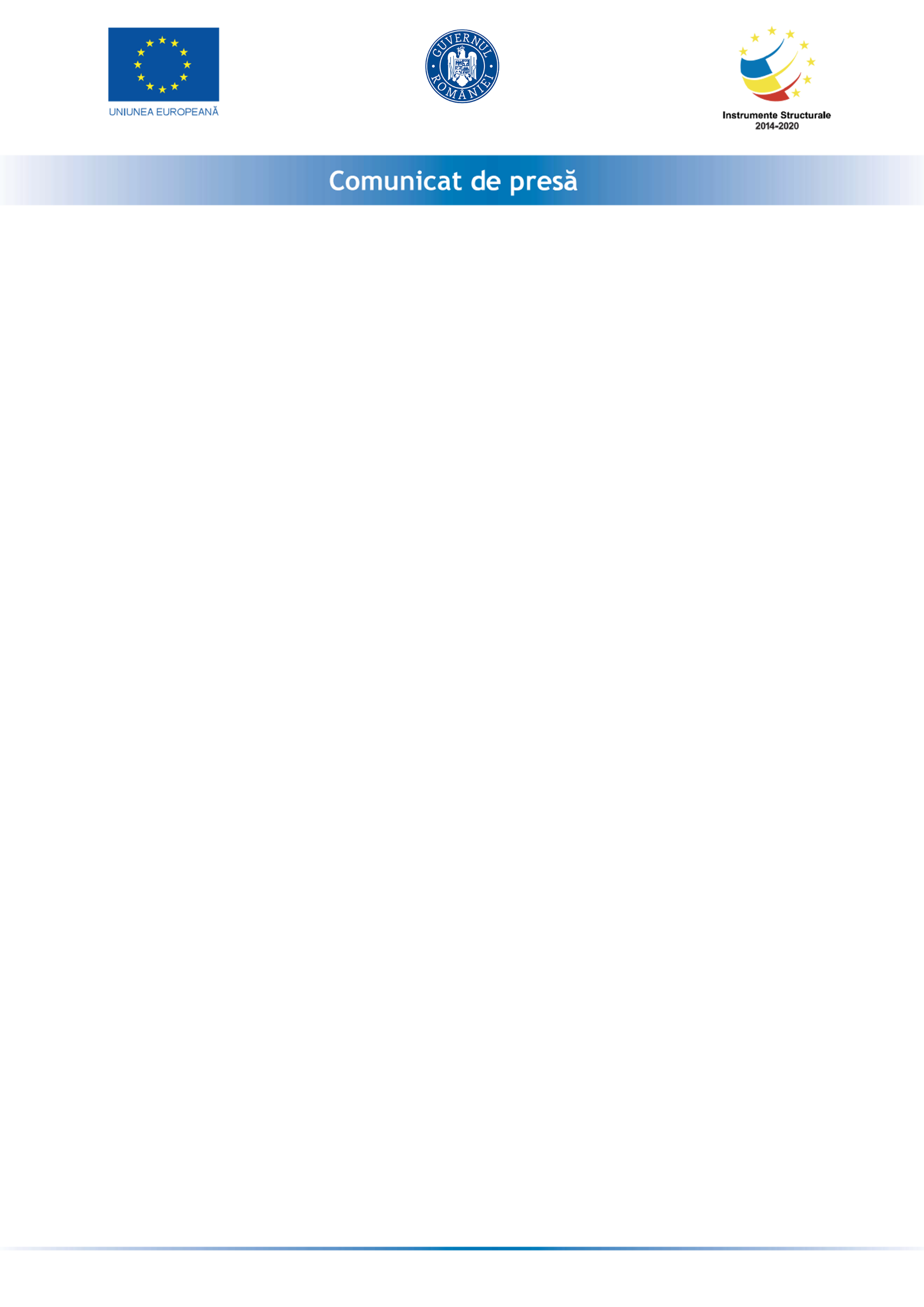 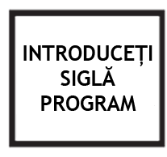 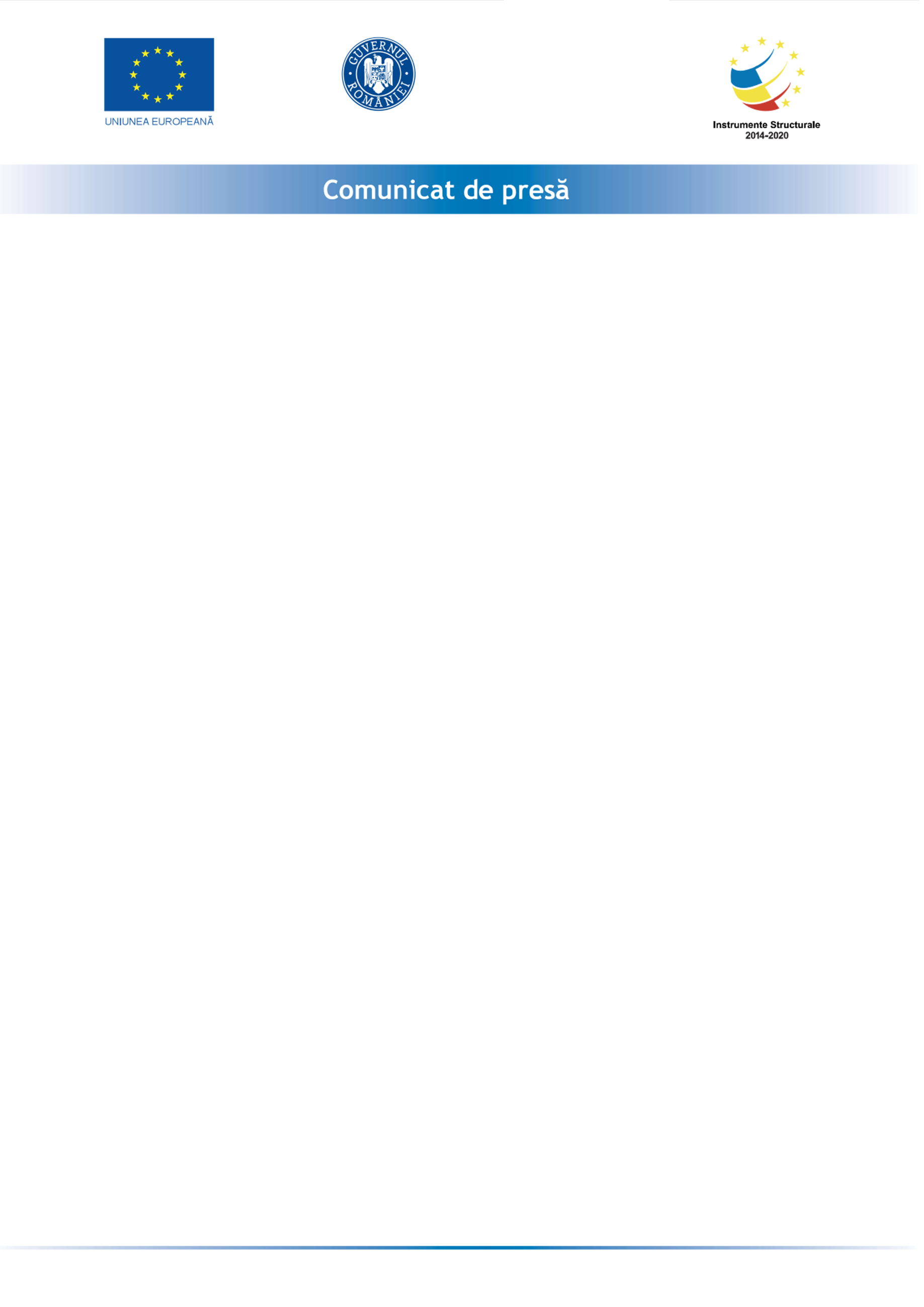 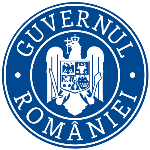 TURABOSON SRL anunta lansarea proiectul cu titlul ”Masura 2 Turaboson SRL” proiect  nr RUE 9431 înscris în cadrul Măsurii ”Granturi pentru capital de lucru”, instituită prin OUG nr 130/2020.Proiectul se derulează pe o perioada de maxim 12 luni, începând cu data semnării contractului de finanțare cu Ministerul Economiei, Energiei si Mediului de Afaceri/ AIMMAIPE , respectiv 28-04-2021. Obiectivul proiectului îl reprezintă sprijinirea TURABOSON SRL.Proiectul are printre principalele rezultate, următoarele: -menținerea activității pe o perioada de minim 6 luni,-menținerea/suplimentarea numărului locurilor de munca față de data depunerii cererii, pe o perioadă de minimum 6 luni, la data acordării granturilor;Valoarea proiectului este de 292.816,33 din care :Valoare grant: 254.622,90 leiValoare cofinantare: 38.193,435 leiProiect cofinanțat din Fondul  prin Programul AdministratorGSM: 0739133133E-mail: contact@photoboothfactory.ro.roAdresa: Str. Stefan Cel Mare, nr. 202, Camera 1Loc. Tecuci, Judet Galati